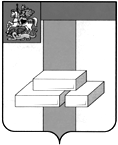 СОВЕТ ДЕПУТАТОВГОРОДСКОГО ОКРУГА ДОМОДЕДОВО МОСКОВСКОЙ ОБЛАСТИРЕШЕНИЕот  25.08.2016  № 1-4/731Об утверждении Порядка заключенияАдминистрацией городского округа Домодедово договоров (соглашений) с казачьими обществамиВ соответствии со ст. 7 Федерального закона от 05.12.2005 № 154-ФЗ "О государственной службе российского казачества", Федеральным законом от 06.10.2003 № 131-ФЗ «Об общих принципах организации местного самоуправления в Российской Федерации»,СОВЕТ ДЕПУТАТОВ ГОРОДСКОГО ОКРУГА РЕШИЛ:	Утвердить Порядок заключения Администрацией городского округа Домодедово договоров (соглашений) с казачьими обществами (прилагается).Глава городского округа                                                          Л.П. Ковалевский